附件1：中国林学会“青年人才托举工程”项目扶持人才申请表姓名万才超万才超性别性别男男正面免冠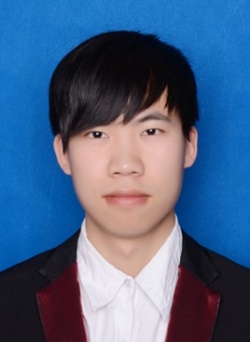 半身2寸彩色近照出生年月日1992.10.21992.10.2民族民族汉族汉族正面免冠半身2寸彩色近照职称副教授副教授党派党派中共党员中共党员正面免冠半身2寸彩色近照学历博士研究生博士研究生手机手机正面免冠半身2寸彩色近照研究方向林业工程林业工程邮箱邮箱wancaichaojy@163.comwancaichaojy@163.com正面免冠半身2寸彩色近照中国林学会会员证号P018019759P018019759社会任职社会任职SCI期刊《Current Organic Synthesis》编委、期刊《Colloid and Surface Science》编委、美国化学学会会员、《Advanced Materials》等33个国际SCI期刊审稿专家SCI期刊《Current Organic Synthesis》编委、期刊《Colloid and Surface Science》编委、美国化学学会会员、《Advanced Materials》等33个国际SCI期刊审稿专家SCI期刊《Current Organic Synthesis》编委、期刊《Colloid and Surface Science》编委、美国化学学会会员、《Advanced Materials》等33个国际SCI期刊审稿专家工作单位及职务中南林业科技大学中南林业科技大学中南林业科技大学中南林业科技大学中南林业科技大学中南林业科技大学中南林业科技大学教育经历（从本科开始）教育经历（从本科开始）教育经历（从本科开始）教育经历（从本科开始）教育经历（从本科开始）教育经历（从本科开始）教育经历（从本科开始）教育经历（从本科开始）自何年何月至何年何月自何年何月至何年何月就读学校/专业就读学校/专业学历学历学位论文题目学位论文题目2010/09-2014/062010/09-2014/06东北林业大学/木材科学与工程东北林业大学/木材科学与工程本科本科秸秆、椰壳纤维素气凝胶与疏水亲油及其相反物性的研究秸秆、椰壳纤维素气凝胶与疏水亲油及其相反物性的研究2014/09-2018/062014/09-2018/06东北林业大学/木材科学与技术东北林业大学/木材科学与技术博士研究生（直博）博士研究生（直博）纤维素气凝胶基多功能纳米复合材料的制备与性能研究纤维素气凝胶基多功能纳米复合材料的制备与性能研究工作简历工作简历工作简历工作简历工作简历工作简历工作简历工作简历自何年何月至何年何月自何年何月至何年何月在何地何单位在何地何单位职称/业务工作内容职称/业务工作内容参与课题参与课题2018/07-2018/122018/07-2018/12中南林业科技大学材料学院中南林业科技大学材料学院讲师/专职科研岗讲师/专职科研岗国自科面上项目《木材性能的仿生与智响应形成原理》，92万/参与国自科面上项目《木质纤维素气凝胶形成方法与机理研究》，90万/参与中央高校专项资金项目《木材纳米功能化防腐表面的构建技术研究》，11万/参与国自科面上项目《木材性能的仿生与智响应形成原理》，92万/参与国自科面上项目《木质纤维素气凝胶形成方法与机理研究》，90万/参与中央高校专项资金项目《木材纳米功能化防腐表面的构建技术研究》，11万/参与2018/12-至今2018/12-至今中南林业科技大学材料学院中南林业科技大学材料学院副教授/专职科研岗副教授/专职科研岗国自科青年项目《木材气凝胶微纳仿生结构形成及高密度储能机制研究》，24万/主持中国科协优秀中外青年交流计划项目，5万/主持湖南省教育厅优秀青年项目《木质纤维素基柔性自愈合水凝胶的构筑与传感特性》，5万/主持湖南省青年骨干教师培养项目，3万/主持国自科重大项目《木材高效利用结构调控与定向重组机制》，1644万/参与国自科面上项目《基于原位静置发泡竹碎料/镁系轻质材料相容界面构建与孔结构调控机理研究》，58万/参与国自科青年项目《木材气凝胶微纳仿生结构形成及高密度储能机制研究》，24万/主持中国科协优秀中外青年交流计划项目，5万/主持湖南省教育厅优秀青年项目《木质纤维素基柔性自愈合水凝胶的构筑与传感特性》，5万/主持湖南省青年骨干教师培养项目，3万/主持国自科重大项目《木材高效利用结构调控与定向重组机制》，1644万/参与国自科面上项目《基于原位静置发泡竹碎料/镁系轻质材料相容界面构建与孔结构调控机理研究》，58万/参与拟申报的研究方向拟申报的研究方向生物质基柔性线形超级电容器生物质基柔性线形超级电容器生物质基柔性线形超级电容器生物质基柔性线形超级电容器生物质基柔性线形超级电容器生物质基柔性线形超级电容器推荐专家推荐专家吴义强（托举导师）、李坚、李建章、傅峰吴义强（托举导师）、李坚、李建章、傅峰吴义强（托举导师）、李坚、李建章、傅峰吴义强（托举导师）、李坚、李建章、傅峰吴义强（托举导师）、李坚、李建章、傅峰吴义强（托举导师）、李坚、李建章、傅峰